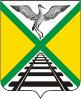  СОВЕТ МУНИЦИПАЛЬНОГО РАЙОНА                                                     «ЗАБАЙКАЛЬСКИЙ РАЙОН»РЕШЕНИЕп.г.т. Забайкальск9 октября 2020 года                                                                                        № 376О порядке разработки и корректировки плана мероприятий по реализации Стратегии социально-экономического развития муниципального района «Забайкальский район», осуществления мониторинга и контроля его реализации	В соответствии с пунктом 1 части 2 статьи 47 Федерального закона от 28 июня 2014 года № 172-ФЗ «О стратегическом планировании в Российской Федерации», на основании статьи 24 Устава муниципального района "Забайкальский район", Совет муниципального района "Забайкальский район"  решил:1. Утвердить Порядок разработки и корректировки плана мероприятий по реализации Стратегии социально-экономического развития муниципального района "Забайкальский район", осуществления мониторинга и контроля его реализации согласно приложению. 2.  Отменить решение Совета муниципального района "Забайкальский район" № 216 от 27.11.2015 года.3.  Отменить решение Совета муниципального района "Забайкальский район" № 232 от 29.12.2015 года.4.  Отменить решение Совета муниципального района "Забайкальский район" № 23 от 11.11.2016 года.5.  Отменить решение Совета муниципального района "Забайкальский район" № 193 от 21.12.2018 года.6. Настоящее решение вступает в силу после его официального опубликования (обнародования).		7. Настоящее решение официально опубликовать (обнародовать) в порядке, установленном Уставом муниципального района «Забайкальский район».Глава муниципального района  «Забайкальский район»                                                                           А.М. ЭповПРИЛОЖЕНИЕк решению Совета муниципального района "Забайкальский район" от 9 октября  2020 года № 376ПОРЯДОК разработки и корректировки плана мероприятий по реализации Стратегии социально-экономического развития муниципального района «Забайкальский район», осуществления мониторинга и контроля его реализации1. Общие положения1.1. Настоящий Порядок определяет основные положения разработки и корректировки плана мероприятий по реализации Стратегии социально-экономического развития муниципального района "Забайкальский район", осуществления мониторинга и контроля его реализации (далее – План мероприятий).1.2.План мероприятий является документом стратегического планирования, определяющим этапы реализации Стратегии социально-экономического развития муниципального района "Забайкальский район"  (далее – Стратегии), а также цели, задачи и показатели реализации каждого этапа.1.3.План мероприятий разрабатывается на период реализации Стратегии на основе ее положений.1.4.Порядок разработки Плана мероприятий включает следующие этапы:1.4.1. разработка и обсуждение проекта Плана мероприятий;1.4.2. согласование Плана мероприятий;1.4.3. утверждение Плана мероприятий.1.5. План мероприятий содержит:1.5.1.этапы реализации стратегии, выделенные с учетом установленной периодичности бюджетного планирования: три года (для первого этапа реализации Стратегии и текущего периода бюджетного планирования) и три-шесть лет (для последующих этапов и периодов);цели и задачи социально-экономического развития муниципального района "Забайкальский район", приоритетные для каждого этапа реализации Стратегии;1.5.3. показатели реализации Стратегии и их значения, направленные на достижение целей и решение задач, установленные для каждого этапа реализации Стратегии;1.5.4. комплексы мероприятий и перечень муниципальных программ муниципального района "Забайкальский район", обеспечивающие достижение на каждом этапе реализации стратегии долгосрочных целей социально-экономического развития муниципального района "Забайкальский район", указанных в Стратегии.1.6.В разработке Плана мероприятий принимают участие органы местного самоуправления муниципального района "Забайкальский район", структурные (функциональные) подразделения Администрации муниципального района "Забайкальский район"  (далее – Администрация) и заинтересованные участники стратегического планирования в части их компетенции.1.7.Для разработки Плана мероприятий могут привлекаться представители бизнес-сообщества, научно-исследовательские, социальные, профсоюзные и иные организации с учетом требований законодательства Российской Федерации о государственной, коммерческой, служебной и иной охраняемой законом тайне.1.8.Ответственным за разработку Плана мероприятий является Администрация.1.9. Администрация при разработке, корректировке, осуществлении мониторинга и контроля реализации Плана мероприятий:1.9.1 организует разработку Плана мероприятий;1.9.2.координирует работу и обеспечивает информационное взаимодействие органов местного самоуправления, других заинтересованных участников стратегического планирования при разработке Плана мероприятий;1.9.3. осуществляет методическое руководство при разработке Плана мероприятий органами местного самоуправления;1.9.4.обеспечивает процессы согласования и общественного обсуждения Плана мероприятий;1.9.5. вносит необходимые корректировки в План мероприятий;1.9.6. осуществляет мониторинг реализации Плана мероприятий.1.10.Совет муниципального района "Забайкальский район":  1.10.1.рассматривает ежегодный отчет о ходе реализации Плана мероприятий по реализации Стратегии социально-экономического развития муниципального района "Забайкальский район";1.10.2. утверждает План мероприятий;1.10.3. принимает решение о корректировке Плана мероприятий.2. Разработка Плана мероприятий2.1.Координацию и методическое обеспечение процесса разработки, корректировки и мониторинга Плана мероприятий осуществляет Управление экономического развития Администрации муниципального района «Забайкальский район».2.2.Управление экономического развития Администрации муниципального района «Забайкальский район» организует работу, направляет запросы о предоставлении информации, необходимой для подготовки проекта Плана мероприятий в структурные (функциональные) подразделения Администрации муниципального района "Забайкальский район", другим заинтересованным участникам стратегического планирования по подготовке проекта Плана мероприятий в соответствии с их компетенцией.2.3.Структурные (функциональные) подразделения Администрации муниципального района "Забайкальский район" и заинтересованные участники стратегического планирования в течение 30  дней со дня направления запроса, указанного в пункте 2.2 настоящего Порядка, представляют в Управление экономического развития Администрации муниципального района «Забайкальский район»  необходимую информацию для подготовки проекта Плана мероприятий по форме согласно приложению № 1.2.4.На основе информации, предоставляемой структурными (функциональными) подразделениями Администрации муниципального района "Забайкальский район" и заинтересованными участниками стратегического планирования, Управление экономического развития Администрации муниципального района «Забайкальский район»  подготавливает проект Плана мероприятий по форме согласно приложению №1. 2.5.При необходимости создается рабочая группа по разработке проекта Плана мероприятий (далее – рабочая группа), состав которой утверждается распоряжением Администрации.2.6.В состав рабочей группы включаются специалисты Администрации, представители бизнес-сообщества, научных, общественных, профсоюзных и иных организаций.2.7.Обеспечение деятельности рабочей группы осуществляет Администрация.2.8. В период разработки Плана мероприятий с целью обеспечения открытости и доступности информации об основных его положениях проект Плана мероприятий выносится на общественные обсуждения в порядке, утвержденном постановлением Администрации муниципального района «Забайкальский район». 2.9. На основе предложений и замечаний, поступивших в ходе общественного обсуждения,  в течение 3-х рабочих дней, Управление экономического развития Администрации муниципального района "Забайкальский район"   принимает решение об их принятии или отклонении.2.10. В случае принятия предложений и замечаний, Управление экономического развития Администрации муниципального района "Забайкальский район" дорабатывает проект Плана мероприятий и направляет его на согласование в структурные (функциональные) подразделения Администрации муниципального района "Забайкальский район" и заинтересованным участникам стратегического планирования.2.11.Согласованный и доработанный проект Плана мероприятий направляется на утверждение в Совет муниципального района "Забайкальский район".2.11.1. В случае если Совет муниципального района "Забайкальский район" отклоняет представленный проект Плана мероприятий, проект направляется на доработку в Управление экономического развития Администрации муниципального района «Забайкальский район»,  ответственное за разработку Плана мероприятий.2.12. Администрация, в течение 10 дней со дня утверждения Плана мероприятий,  в соответствии с постановлением Правительства РФ от 25.06.2015 года № 631 «О порядке государственной регистрации документов стратегического планирования и ведения федерального государственного реестра документов стратегического планирования» и статьей 12 Федерального закона от 28 июня 2014 года № 172-ФЗ «О стратегическом планировании в Российской Федерации» обеспечивает направление уведомления о государственной регистрации Плана мероприятий в федеральном государственном реестре документов стратегического планирования.2.13. Администрация, в течение 10 дней со дня утверждения Плана мероприятий, проводит работу по размещению Плана мероприятий в сети «Интернет» на официальном сайте муниципального района "Забайкальский район", а также по опубликованию (обнародованию) в официальном вестнике «Забайкальское обозрение».3. Корректировка реализации Плана мероприятий3.1. Решение  о корректировке Плана мероприятий принимается Советом муниципального района "Забайкальский район" в следующих случаях:3.1.1. корректировки Стратегии - в течение одного месяца со дня вступления в силу изменений Стратегии;3.1.2. корректировки прогноза социально-экономического развития муниципального района "Забайкальский район"  на долгосрочный период - в течение одного месяца со дня вступления в силу изменений в прогноз социально-экономического развития муниципального района "Забайкальский район"  на долгосрочный период;3.1.3. корректировки прогноза социально-экономического развития муниципального района "Забайкальский район"  на среднесрочный период - в течение одного месяца со дня вступления в силу изменений в прогноз социально-экономического развития муниципального района "Забайкальский район"  на среднесрочный период.3.2. Ответственным за корректировку Плана мероприятий является Администрация.3.3.Корректировка Плана мероприятий осуществляется путем подготовки проекта решения о внесении изменений в План мероприятий.3.4. Координация и методическое обеспечение процесса корректировки Плана мероприятий осуществляются Управлением экономического развития Администрации муниципального района «Забайкальский район».3.5. Корректировка Плана мероприятий осуществляется в порядке, предусмотренном для ее разработки.4. Мониторинг и контроль реализации Плана мероприятий4.1.Мониторинг и контроль реализации Плана мероприятий осуществляется на основе комплексной оценки исполнения мероприятий и достижения основных плановых значений показателей, определенных Планом мероприятий, в целях выявления отклонений.4.2.Мониторинг и контроль реализации Плана мероприятий осуществляется структурными подразделениями Администрации в части их компетенции на постоянной основе и координируется Управлением экономического развития Администрации муниципального района «Забайкальский район».4.3.Мониторинг и контроль осуществляются на основе данных официального статистического наблюдения, отчетов структурных (функциональных) подразделений Администрации муниципального района "Забайкальский район" в соответствии с их сферой деятельности, представляемых в Управление экономического развития Администрации муниципального района «Забайкальский район», осуществляющего мониторинг, ежеквартально, в срок до 5 числа месяца, следующего за отчетным периодом, по форме, согласно приложению № 3.4.4. Результаты мониторинга отражаются в ежегодном отчете о ходе реализации Плана мероприятий, разрабатываемом Управлением экономического развития Администрации муниципального района «Забайкальский район» на основании информации, указанной в пункте 4.3 настоящего Порядка по форме согласно приложению № 2.4.5. Контроль за реализацией Плана мероприятий осуществляет Совет муниципального района "Забайкальский район".4.6.Отчет о ходе реализации Плана мероприятий за отчетный год направляется в Совет муниципального района "Забайкальский район"  для рассмотрения не позднее 30 апреля года, следующего за отчетным годом.4.7. Ежегодный отчет о ходе реализации Плана мероприятий подлежит размещению на официальном сайте муниципального района "Забайкальский район" и опубликованию (обнародованию) в официальном вестнике «Забайкальское обозрение», за исключением сведений, отнесенных к государственной, коммерческой, служебной и иной охраняемой законом тайне._______________________Приложение № 1к Порядку разработки и корректировки плана мероприятий по реализации Стратегии социально-экономического развития муниципального района "Забайкальский район", осуществления мониторинга и контроля его реализацииПЛАН МЕРОПРИЯТИЙпо реализации стратегии социально-экономического развитиямуниципального района «Забайкальский район» на период до 2030 года* государственная программа Российской Федерации, государственная программа Забайкальского края, муниципальная программа, субсидии, субвенции, средства федерального, краевого, местного бюджетов (непрограммные мероприятия), внебюджетные источники (программы субъектов естественных монополий, иные инвесторы), иные источники финансирования.Приложение № 2к Порядку разработки и корректировки плана мероприятий по реализации Стратегии социально-экономического развития муниципального района "Забайкальский район", осуществления мониторинга и контроля его реализацииЕЖЕГОДНЫЙ ОТЧЕТо ходе реализации Плана мероприятий по реализации в 20__ году стратегии социально-экономического развития муниципального района "Забайкальский район"  Приложение № 3к Порядку разработки и корректировки плана мероприятий по реализации Стратегии социально-экономического развития муниципального района "Забайкальский район", осуществления мониторинга и контроля его реализацииИНФОРМАЦИЯо ходе реализации  Плана мероприятий по реализации в 20__ году стратегии социально-экономического развития муниципального района "Забайкальский район"  №п/пНаименование мероприятияСрок исполненияИсточники финансирования*Ожидаемый результатОжидаемый результатОжидаемый результатОжидаемый результатОжидаемый результатОжидаемый результатОжидаемый результатОжидаемый результатОжидаемый результатОжидаемый результатОжидаемый результатОжидаемый результатОжидаемый результатОтветственные исполнители№п/пНаименование мероприятияСрок исполненияИсточники финансирования*Наименование показателя, единица измеренияI этапI этапI этапII этапII этапII этапII этапII этапII этапIII этапIII этапIII этапОтветственные исполнители№п/пНаименование мероприятияСрок исполненияИсточники финансирования*Наименование показателя, единица измерения2019год2020год2021год2022год2023год2024год2025год2026год2027год2028год2029год2030годОтветственные исполнителиЦель 1Цель 1Цель 1Цель 1Цель 1Цель 1Цель 1Цель 1Цель 1Цель 1Цель 1Цель 1Цель 1Цель 1Цель 1Цель 1Цель 1Задача 1Задача 1Задача 1Задача 1Задача 1Задача 1Задача 1Задача 1Задача 1Задача 1Задача 1Задача 1Задача 1Задача 1Задача 1Задача 1Задача 1Мероприятие 1Мероприятие 2Задача 2Задача 2Задача 2Задача 2Задача 2Задача 2Задача 2Задача 2Задача 2Задача 2Задача 2Задача 2Задача 2Задача 2Задача 2Задача 2Задача 2Мероприятие 1Мероприятие 2Цель 2Цель 2Цель 2Цель 2Цель 2Цель 2Цель 2Цель 2Цель 2Цель 2Цель 2Цель 2Цель 2Цель 2Цель 2Цель 2Цель 2Задача 1Задача 1Задача 1Задача 1Задача 1Задача 1Задача 1Задача 1Задача 1Задача 1Задача 1Задача 1Задача 1Задача 1Задача 1Задача 1Задача 1Мероприятие 1Мероприятие 2№ п/пНаименование мероприятияСрок исполненияОбъемы и источники финансирования, тыс. рублейНаименование показателя, единица измеренияЕдиницы измеренияЗначение показателяПримечание Ответственные исполнителиЦель 1Цель 1Цель 1Цель 1Цель 1Цель 1Цель 1Цель 1Цель 1Задача 1Задача 1Задача 1Задача 1Задача 1Задача 1Задача 1Задача 1Задача 1Мероприятие 1Мероприятие 2Задача 2Задача 2Задача 2Задача 2Задача 2Задача 2Задача 2Задача 2Задача 2Мероприятие 1Мероприятие 2Цель 2Цель 2Цель 2Цель 2Цель 2Цель 2Цель 2Цель 2Цель 2Задача 1Задача 1Задача 1Задача 1Задача 1Задача 1Задача 1Задача 1Задача 1Мероприятие 1Мероприятие 2№ п/пНаименование мероприятияСрок исполненияОбъемы и источники финансирования, тыс. рублейНаименование показателя, единица измеренияЕдиницы измеренияЗначение показателяПримечание Ответственные исполнителиЦель 1Цель 1Цель 1Цель 1Цель 1Цель 1Цель 1Цель 1Цель 1Задача 1Задача 1Задача 1Задача 1Задача 1Задача 1Задача 1Задача 1Задача 1Мероприятие 1Мероприятие 2Задача 2Задача 2Задача 2Задача 2Задача 2Задача 2Задача 2Задача 2Задача 2Мероприятие 1Мероприятие 2Цель 2Цель 2Цель 2Цель 2Цель 2Цель 2Цель 2Цель 2Цель 2Задача 1Задача 1Задача 1Задача 1Задача 1Задача 1Задача 1Задача 1Задача 1Мероприятие 1Мероприятие 2